Информация для размещения на сайте и информационном стенде      Прошу разместить на официальном сайте и  информационном стенде администрации Малокильмезского сельского поселения Кильмезского района информацию:      «Администрация Кильмезского района Кировской области информирует о предстоящем предоставлении земельного участка в аренду: Лот № 1: для ведения личного подсобного хозяйстваХарактеристика земельного участка: Кадастровый номер 43:11:390303:178,Адрес: обл. Кировская, Кильмезский р-н, д. Малая Кильмезь,Категория земель: земли населённых пунктов,Разрешенное использование: для ведения личного подсобного хозяйства,Площадь: 1000 кв.м.Граждане, заинтересованные в предоставлении земельного участка, имеют право в течение тридцати дней со дня опубликования настоящего извещения подавать заявления о намерении участвовать в аукционе на право заключения договора аренды данного земельного участка.Адрес и способ подачи заявлений: заявление подается в письменной форме заинтересованным лицом лично, при наличии документа, удостоверяющего личность, либо посредством почтового отправления с приложением нотариально заверенной копии документа, удостоверяющего личность, либо уполномоченным представителем заявителя, при наличии документа подтверждающего права (полномочия) представителя, по адресу: Кировская область, Кильмезский р-н, пгт Кильмезь, ул. Советская, д. 79, каб. 116. Начало приема заявлений с 18.12.2020 года, окончание приема заявлений 18.01.2021 года.Тел. для справок: 2-21-91Глава  Кильмезского района                                                 А.В. СтяжкинБорисова Ирина Анатольевна (2-21-91)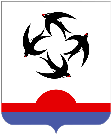 Муниципальное образованиеКильмезский муниципальный районКировской областиАДМИНИСТРАЦИЯКИЛЬМЕЗСКОГО РАЙОНАул. Советская, д. 79, пгт Кильмезь,Кировская область, 613570                  Телефон: (83338) 2-12-51Телефон/факс: (83338) 2-12-07e-mail: admkilmez@rambler.ru,                      eddckilmez@rambler.ruМуниципальное образованиеКильмезский муниципальный районКировской областиАДМИНИСТРАЦИЯКИЛЬМЕЗСКОГО РАЙОНАул. Советская, д. 79, пгт Кильмезь,Кировская область, 613570                  Телефон: (83338) 2-12-51Телефон/факс: (83338) 2-12-07e-mail: admkilmez@rambler.ru,                      eddckilmez@rambler.ruМуниципальное образованиеКильмезский муниципальный районКировской областиАДМИНИСТРАЦИЯКИЛЬМЕЗСКОГО РАЙОНАул. Советская, д. 79, пгт Кильмезь,Кировская область, 613570                  Телефон: (83338) 2-12-51Телефон/факс: (83338) 2-12-07e-mail: admkilmez@rambler.ru,                      eddckilmez@rambler.ruМуниципальное образованиеКильмезский муниципальный районКировской областиАДМИНИСТРАЦИЯКИЛЬМЕЗСКОГО РАЙОНАул. Советская, д. 79, пгт Кильмезь,Кировская область, 613570                  Телефон: (83338) 2-12-51Телефон/факс: (83338) 2-12-07e-mail: admkilmez@rambler.ru,                      eddckilmez@rambler.ruВ администрацию Малокильмезского сельского поселения№В администрацию Малокильмезского сельского поселенияНа № На № На № На № 